Приказ №  41                    0т.29.10.2018г«Об участии в семинаре»Согласно письму  МКУ Управления образования г.Махачкала от 10 .04.18г ПРИКАЗЫВАЮ: 1.Направить учителя математики МБОУ «СОШ №43»  Кадырова Р.А.и учителя истории и обществознания Ибрагимову Р.И. на семинар «Интенсивный курс подготовки учащихся к ОГЭ и ЕГЭ», который состоится 11.04.2018г в ГБУ ДИРО РД. Бухгалтеру школы Халимбековой М.Г. произвести оплату за 11.04.2018г в полном объеме.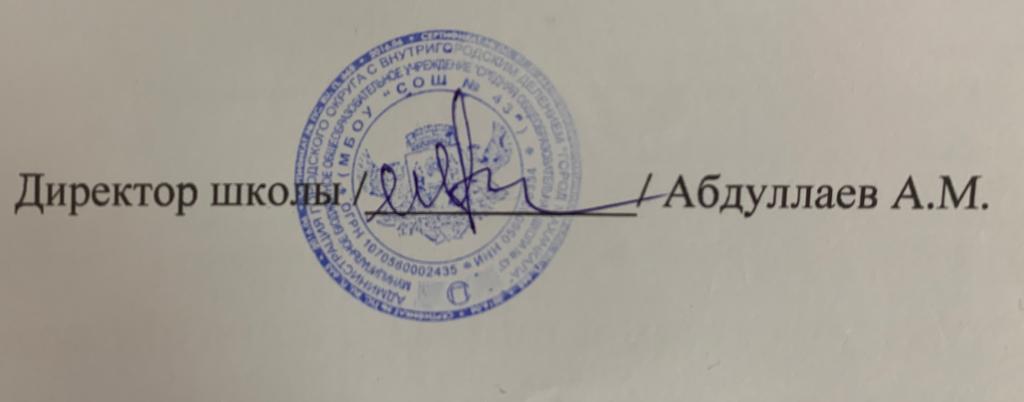 